Министерство образования Красноярского краякраевое государственное бюджетноепрофессиональное образовательное учреждение«Красноярский аграрный техникум»Методическая разработка занятияпо дисциплине«Математика: алгебра и начала математического анализа; геометрия»тема: «Построение сечений многогранников»Курс IСоставил: Т.Л.ГригорьеваКрасноярск 2017Методические рекомендации для преподавателяТема занятия: «Действия над векторами в пространстве»Вид занятия: комбинированныйТип занятия: изучение нового материалаЦели занятия:Образовательная:выполнение действий над векторами.Воспитательная:воспитание познавательного интереса к предметуРазвивающая:- формирование и развитие у учащихся пространственного воображения.- развитие умения строить логическую цепочку рассуждений, анализировать, выделять главное, сравнивать, строить аналогии, обобщать и систематизировать, делать выводыМежпредметные связи:биология, химия, экономика, психология, литература, физикаХод занятияОрганизационныйЗдравствуйте, ребята! У вас на столах лежат листочки с таблицей работа на занятии (СЛАЙД 2). В конце занятия узнаем кто какую оценку заработал по этой таблице.- Вводное слово. Разъяснение таблицы «Работа на занятии».Работа на занятии:Пояснение по оценке выполненных заданий №1 и №2:«2 балла» - задание выполнено в полном объеме;«1 балл» - задание выполнено с недочетами;«0 баллов» - задание не выполнено.Занятие мы начнем с просмотра видеоролика (лебедь, рак и щука).Итак, тема нашего сегодняшнего занятия-Действия над векторами в пространстве. Над вопросом басни мы с вами порассуждаем в конце занятия, а для начала мы должны вспомнить материал предыдущего занятия.Актуализация знанийВам необходимо заполнить таблицу. На выполнение 5 минутПриложение 1Ф.И._____________________Изучение нового материала с использованием презентации.Вот мы с вами изучаем тему вектора, а часто задаются вопросы-а где эта тема нам пригодится, а зачем мы ее изучаем. Данной темой заинтересовался Влад и провел небольшое исследование.Выступление Влада.Вот ребята, не просто так мы изучаем данную тему. Сегодня на занятии мы с вами рассмотрим правила, позволяющие по координатам векторов находить координаты их суммы, разности и произведения вектора на число.Итак, первое правило: Сумма векторов: каждая координата суммы двух векторов равна сумме соответствующих координат этих векторов.Давайте вместе попробуем записать данное правило в виде формулы (кто к доске?)Итак, читаем правило-каждая координата двух векторов-т.е. нам даны 2 вектора а(х1, у1, z1) и в(x2, у2, z2)Читаем далее-равны сумме соответствующих координат этих векторов: Давайте проверим правильность написания формулыПример: даны два вектора и . Вычислите сумму данных векторов.Решение: Разность векторов: каждая координата разности двух векторов равна разности соответствующих координат этих векторов.Давайте вместе попробуем записать данное правило в виде формулы (кто к доске?)Итак, читаем правило-каждая координата двух векторов-т.е. нам даны 2 вектора а(х1, у1, z1) и в(x2, у2, z2)Читаем далее-равны разности соответствующих координат этих векторов: Давайте проверим правильность написания формулыПример: даны два вектора и . Вычислите разность данных векторов.Решение: Произведение вектора на число: каждая координата произведения вектора на число равна произведению соответствующей координаты вектора на это число.Давайте вместе попробуем записать данное правило в виде формулы (кто к доске?)Давайте проверим правильность написания формулыПример: дан вектор . Вычислите .Решение: Давайте теперь закрепим наши правила, выполнив следующее задание у доски:Пример: даны точки: А(-2;-3;0), В(1;-5;4), С(-3;-7;2), D(0;-5;-3). Выполните следующие действия:РефлексияСледующее задание «Выбери сам» я хочу начать притчей «Однажды молодой человек пришел к мудрецу. «Каждый день по пять раз я произношу фразу: «Я принимаю радость в мою жизнь». Но радости в моей жизни нет». Мудрец положил перед собой ложку, свечу и кружку и попросил «Назови, что ты выбираешь из них». «Ложку», - ответил юноша. Мудрец сказал: «Произнеси это 5 раз». «Я выбираю ложку», послушно произнес юноша 5 раз. «Вот видишь, - сказал мудрец, повторяй хоть миллион раз в день, она не станет твоей. Надо… Надо протянуть руку и взять ложку». Вот и вам необходимо сейчас вспомнить основные моменты сегодняшнего занятия и выбрать задание. Задания двух уровней: карточки зелёного цвета – задания базового уровня, красного – повышенного уровня.- На выполнение работы у вас 10 минутПриложение 2Базовый уровеньПример:Даны точки А(4;0;-6), В(-2;-3;1), С(-4;0;-2), D(-4;-1;2). Выполните следующие действия:Даны точки А(0;2;3), В(6;20;6), С(2;0;2), D(4;6;3). Определите коллинеарны ли векторы и  ?Повышенный уровеньПример:Даны точки А(4;0;-6), В(-2;-3;1), С(-4;0;-2), D(-4;-1;2). Выполните следующие действия:Даны точки А(-1;3;2), В(m;m;30), С(2;4;0), D(4;5;m). При какой значении m, векторы и  коллинеарны?А теперь давайте вернемся к нашему ролику и постараемся разобраться-в итоге-воз и ныне там или все-таки нет?Подведение итогов (выставление отметок).- Ребята, давайте подведем итоги: какие действия над векторами мы теперь можем совершать?- Обсуждение таблицы «Работа на занятии». Если выходит отметка менее 3 баллов, следовательно необходимо активизироваться на второй половине занятия…- Прошу вас продолжить данные предложения (анонимно), их я проанализирую к следующему занятию, чтобы понять как прошло наше сегодняшнее занятиеПриложение 3Продолжите предложения:Сегодня на занятии мне понравилось…Сегодня на занятии я узнал…Сегодня на занятии вызвало затруднение…Если бы я был преподавателем, то я бы сделал…Задание на дом.Выучить правила и формулы действий над векторамиДаны точки А(-2;-2;-6), В(0;-3;-2), С(-4;1;-2), D(4;1;2). Выполните следующие действия:Учебник Погорелов А.В. «Геометрия» стр. 60 № 50, 53Дополнительные задания.Задание 1. Постройте фигуру по точкам: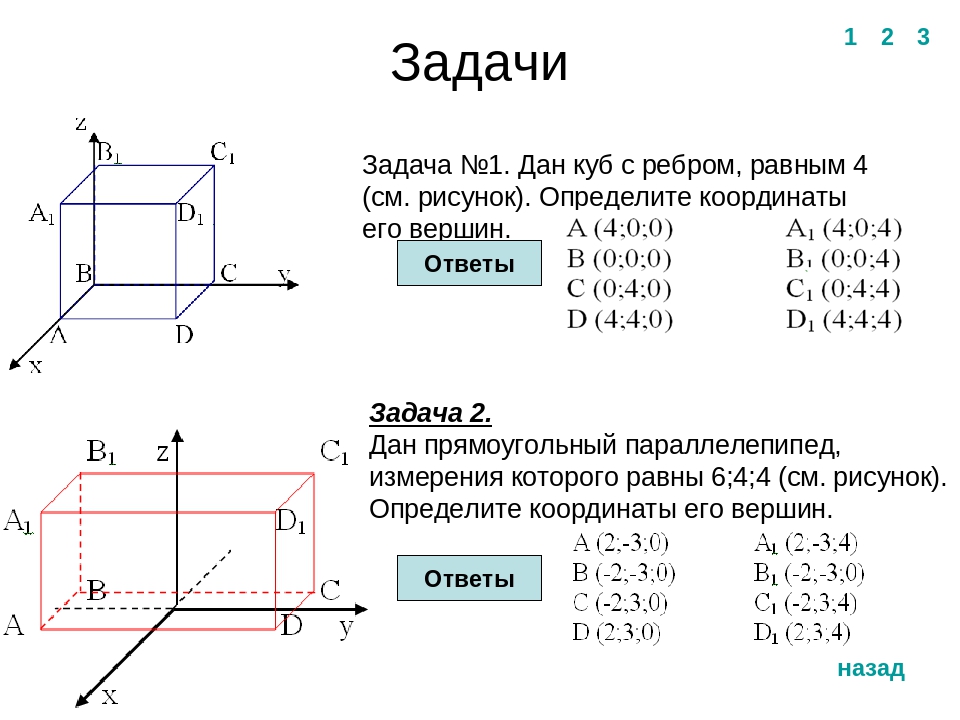 Решение:Выполните действия: Задание 2. Постройте фигуру по точкам:Решение:Выполните действия: РАССМОТРЕНО:на заседании цикловойкомиссии общеобразовательных дисциплинпротокол №__«__»_____________2017 г.Председатель цикловой комиссии_____________ Т. Л. ГригорьеваУТВЕРЖДАЮ:на заседании методического совета               протокол №__«__»_____________2017 г.______________Т. М. Тимофеева№ п/пЭтапызанятияПродолжительность (мин)Содержание этапаОрганизационный.3Проверка посещаемости.Актуализация знаний учащихся.5Повторение (Приложение 1). Объявляется тема занятия.Изучение нового материала.20Преподаватель, используя презентацию, объясняет новый материал.Рефлексия.13Выполнение заданий (Приложение 3)Подведение итогов (выставление отметок).3Подводится итог занятия. Выставление отметок.Задание на дом.1Построить сечение фигуры, проходящей через заданные точки.Всего:Всего:45Фамилия, имя учащегося№1. Проверка знаний№ 2. Самостоятельная работаРабота у доски (+1балл)Итоговая оценкаВекторнаправленный отрезок	Обозначение вектораНулевой векторвектор, у которого начало совпадает с концомСонаправленные векторыПротивоположно-направленные векторыДля того, чтобы определить координаты вектораиз координат конца вектора вычесть координаты начала вектораЕсли векторы одинаково направлены и равны по абсолютной величине, тоимеют одинаковые длины и одинаковое направлениеПризнак коллинеарности векторов